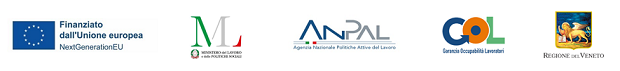 Piano Nazionale di Ripresa e Resilienza (PNRR) - Missione 5, Componente 1, Riforma 1.1. finanziato dall’Unione europea - Next Generation EU - Programma Nazionale per la Garanzia di Occupabilità dei Lavoratori (GOL) – Piano di Attuazione Regionale del VenetoDICHIARAZIONE SOSTITUTIVA DELL’ATTO DI NOTORIETÀ (art. 47 del D.P.R. 445/2000 e s.m.i.)in merito al finanziamento delle attività svolte nell’ambito del servizio di Incontro Domanda e OffertaIl/la sottoscritto/a ___________________________________________________________________nato/a a ___________________________________________ (prov. _____ ) il ___________________residente in __________________________________ (prov. _____ ) via/piazza ____________________________________________________________________ n. ______________________________ in qualità di rappresentante legale dell’Ente erogatore del servizio di Incontro Domanda e Offerta ___________________________________________________.Sotto la sua personale responsabilità e consapevole delle conseguenze penali derivanti da dichiarazioni mendaci e del conseguente provvedimento di decadenza da eventuali benefici concessi, come disposto rispettivamente ai sensi degli artt. 76 e n. 75 del D.P.R. n. 445/2000,DICHIARAche __________________________________ (denominazione dell’Ente), per le medesime attività oggetto di remunerazione nell’ambito del servizio di Incontro Domanda e Offerta, non ha ricevuto altri compensi da parte del datore di lavoro (o impresa utilizzatrice) _____________________________________________________ (indicare denominazione)._________________________________________(luogo e data)Il/la dichiarante _____________________________                             (firma per esteso e leggibile)  Allegato:        Copia del documento di riconoscimento